                                 «Утверждаю»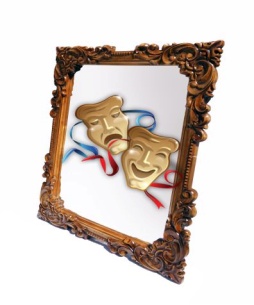 Начальник Управления культуры администрации Миасского городского округа________________ Д.Е.МихеевПоложение о проведении V городского театрального фестиваля«Зеркало сцены - 2021» в формате ОНЛАЙНсреди учреждений культуры Миасского городского округаОрганизаторы и учредители:Управление культуры Администрации Миасского городского округаМуниципальное бюджетное учреждение Центр досуга «Строитель»2. Цели и задачи фестиваля:- художественное и нравственное воспитание подрастающего поколения
- популяризация театрального творчества;
- выявление новых талантливых коллективов, режиссеров, педагогов, художников, исполнителей;
- пропаганда театрального искусства как живого человеческого общения;
- стимулирование творческого роста театральных коллективов;
- развитие ассоциативного мышления и творческого воображения;- воспитание эмоциональности и коммуникативности, толерантности и психологического взаимодействия;3. Номинации:- спектакль (до 60 мин.) - моно – спектакль (до 30-45 мин.)
- кукольный спектакль (до 60 мин)4. Критерии оценки:  Жюри оценивает:- актуальность и злободневность темы- идейность и нравственная ценность постановки- сценическое воплощение режиссерского замысла- актерский ансамбль, мастерство актера- раскрытие жанра- художественное решение сценического пространства- художественное и музыкальное оформление           5. Возрастные категории участников:            - детский театр (до 14 лет);            - молодежный театр (до 35 лет);            - взрослая категория (от 36 лет);            - смешанная категория6. Сроки подачи заявок и место проведения фестиваля:Юбилейный городской театральный фестиваль «Зеркало сцены - 2021» состоится в ОНЛАЙН формате. Все спектакли и постановки должны быть направлены в ВИДЕОФОРМАТЕ на почту Центра досуга «Строитель» cd_stroitel@mail.ru  в срок до 25 апреля 2021 года.Состав жюри формируется Управлением культуры АМГО.  Жюри оставляет за собой право присуждать дополнительные  номинации.7. Награждение: Результаты фестиваля будут опубликованы в мае 2021 на сайте культура-миасса.рф., на сайте Центра досуга «Строитель», а также в наших группах в социальных сетях.  Дипломы участникам будут направлены на электронную почту, указанную в заявке (см. Приложение 1) .Приложение № 1 к положению Городского театрального фестиваля«Зеркало сцены – 2021»ЗАЯВКАна участие в V городском театральном фестивале«Зеркало сцены - 2021»1. Наименование учреждения (от которого выставляется коллектив или участник)2. Название коллектива (или Ф.И.О.  участника)3. Возрастная категория участников (см. положение, пункт 5)4. Ф.И.О. руководителя 5. Жанровое направление 6. Название спектакля или постановки7. Контакты руководителя или участника (номер телефона и электронная почта обязательно для обратной связи)Все  разделы  обязательны к заполнению. Будьте внимательны в оформлении заявки!Организаторы обязуются не распространять ваши личные данные!